Math Whiz: Unit 4 Equations & InequalitiesOne-Step EquationsSolve the following equation:  A. 15B. 77C. 79D. 81A. 13B. 60C. 325D. 335Solve for r:   1.2r = 24	A. 2	B. 12	C. 20	D. 200Franklin paid $152 for 8 DVDs.  Each DVD was the same price.  Which shows the equation that represents the situation and price of each DVD?  A.)          C.)  d + 8 = 152; $144 per DVD             D.)  8d = 152;  $19 per DVDGavin worked 16 hours last week and earned $192.  The equation 16d = 192 can be used to find d, the number of dollars earned per hour.  What is Gavin’s hourly wage?A. $10.20B. $11.50C. $12.00D. $14.75InequalitiesWhich inequality is shown on the number line?      	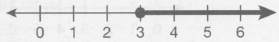 A. x > 3B. x > 3C. x < 3D. x < 3Which inequality is shown on the number line?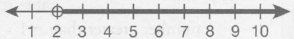 A. x > 2B. x > 2C. x < 2D. x < 2When the temperature drops below 15 degrees Celsius in a building, the furnace turns on.  Which inequality statement represents the temperatures the furnace turns on?A. t < 15B. t > 15C. t ≠ 15D. t > 15Cooper spent at least $25 at a music concert.  Which inequality represents the amount of money Cooper spent?A. c > 25B. c > 25C. c < 25D. c < 25Which of the following values is NOT a solution of   A. 0B. 15   C. 18   D. 19Relationship Between Independent & Dependent Variables             11. The table below shows song downloads and               total cost.            Which equation represents the relationship                between the total cost (y) and songs                downloaded (x)?	A. y = 1.5x	B. y = x + 1.5	C. x = 1.5y	D. y = 2.5x             12. Which ordered pair is a solution to the equation                        ?  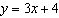 			A. (0, 0)       B. (5, 3)    C. (2, 10)     D. (15, 39)Songs  (x)35810Total Cost (y)$4.50$7.50$12.00$15.00